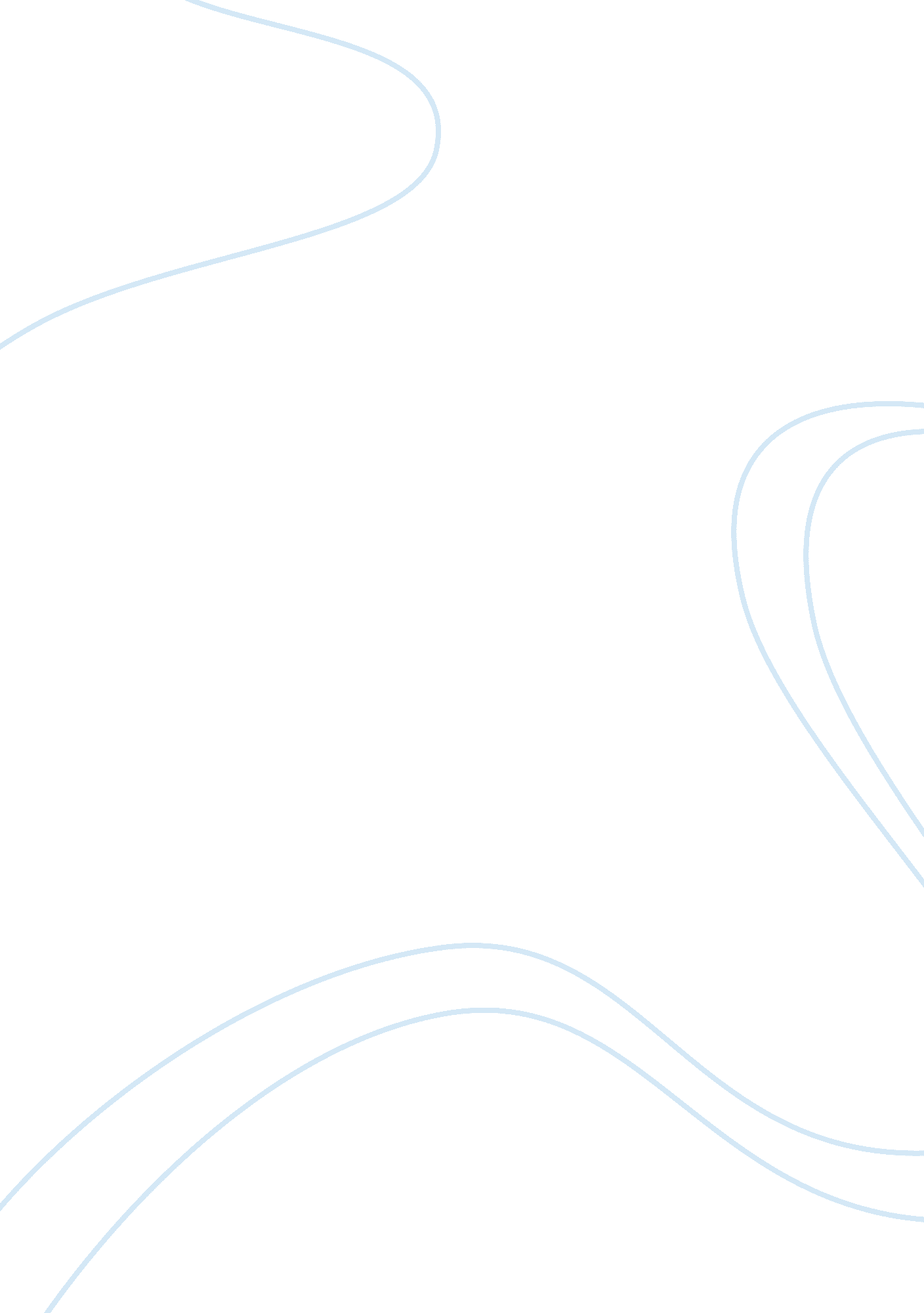 Training for the barEducation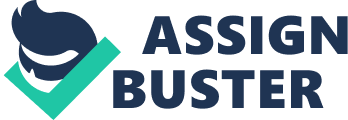 In addition, the students have to study the legal knowledge foundations, which form the Academic Stage of the Legal Education and compulsory for the purposes of professional exemptions, especially where the students seek to proceed to the Vocational Stage of the Legal Education and Training. 
Topics to be covered by this training 
The topics covered in this training should include the following: 
Obligations which include Restitution, Contract, and Tort 
Property Law 
Equity and the Law of Trusts 
Public Law which includes Human Rights, Constitutional Law, and Administrative Law 
Law of the European Union 
Criminal Law 
What a student needs to do to complete this stage 
In order to complete this stage, students are expected to possess appropriate expertise in the English Legal System, Legal Research Skills, and Another Area of Legal Study 
Pupilage 
This is the final stage of qualification at the Bar. At this stage, under the supervision of an experienced barrister, the pupil obtains practical training. Pupilage stage is divided into two divisions: the practicing six months also referred to as the first six and the non-practicing six months, also referred to as the second six. 
The structure of pupilage 
The structure includes two parts which are the practicing six months, also referred to as the first six and the non-practicing six months, also referred to as the second six. A person intending to practice as a barrister must train as a pupil for a defined period of not less than twelve months. 
How a student can obtain pupilage 
In order to obtain the pupilage stage, a pupil must attend a course in an Advocacy Training and a course in Practice Management. These requirements must be met because a completion certificate is only awarded upon completion. The students are also needed to pursue a course in Forensic Accountancy during this stage or within the first three years of their practice. 
Topics to be covered by this training 
The purpose of this training is to provide in-depth information on multiple matters that are regarded as essential to beginners in practice. This will help the beginners to bridge well between practice and pupilage. Therefore the topics to be covered include: 
Personal and Business Finance 
Practical advice from the Bench about first appearances in Court 
Professional relationships with solicitors 